ТЕХНОЛОГИЧЕСКАЯ КАРТА КОНСТРУИРОВАНИЯ УРОКАРаздаточный материалОзеро.  М.Никитин Тишина. Не шелохнутся дали. Гладь озёрная спокойна и чиста. Зеркала всё точно отражали: Лес вокруг и в небе облака. Чуть вздохну ту тишину без края, Кажется я здесь и там вдали. И подскажет чайка, пролетая: "Озеро - глаза твоей Земли".  Заболоцкий.И озеро в тихом вечернем огнеЛежит в глубине, неподвижно сияя,И сосны, как свечи, стоят в вышине,Смыкаясь рядами от края до края.Бездонная чаша прозрачной водыСияла и мыслила мыслью отдельной,Так око больного в тоске беспредельнойПри первом сиянье вечерней звезды,Уже не сочувствуя телу больному,Горит, устремленное к небу ночному.И толпы животных и диких зверей,Просунув сквозь елки рогатые лица,К источнику правды, к купели своейСклонились воды животворной напиться.   Гете.Пьет туман рассветный Островерхие дали. Зыбью огнецветной Волны вдруг засверкали. Ветер налетевший Будит зеркало вод, И, почти созревший, К влаге клонится плод.   Перевод - В. В. ЛевикаТютчевТихо в озере струитсяОтблеск кровель золотых,Много в озеро глядитсяДостославностей былых.Жизнь играет, солнце греет,Но под нею и под нимЗдесь былое чудно веетОбаянием своим.Солнце светит золотое,Блещут озера струи...Здесь великое былоеСловно дышит в забытьи;Дремлет сладко, беззаботно,Не смущая дивных сновИ тревогой мимолетнойЛебединых голосов...1866Облака купались в озере,Обмывая гроз кураж.И виднелось небо просинью,Будто летних грез мираж.Обрывались круто скалами,Над водою виражи.И скудны деревья в слаломе,Зависали у межи.Ветер мчался над просторами,Ароматы разнося.Над шаманскими узорами,Трав степных и дым жилья.В серебристой дымке озеро,Бороздили корабли.И плескались волны с проседью,Охлаждая ног ступни.Ключевой воды напиться там,Ледниковой, между скал.Чтобы заново родиться нам.Имя озеру - Байкал. 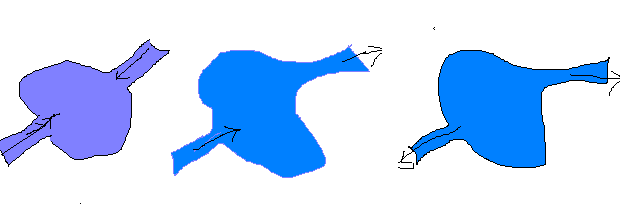 Эти озёра нашей страны называют морями. Возраст этих озёр – десятки тысяч лет. Одно из них – самое большое на Земле, другое – самое глубокое. Берега одного лежат ниже уровня моря, другое окружено горными хребтами, поднимающимися над водной поверхностью. Хотя первое из них солёное, а второе пресное. В их водах обитают тюлени. Каждое из озёр отличается своеобразной флорой и фауной. Одно сточное, а другое бессточное. 1.Озеро с гигантскими пузырями. На острове Ява есть интересное горячее озеро. Пары и газы, которые поднимаются с его поверхности, выдувают пузыри диаметром до 3 метров. Поднимаясь вверх, пузыри с шумом лопаются. 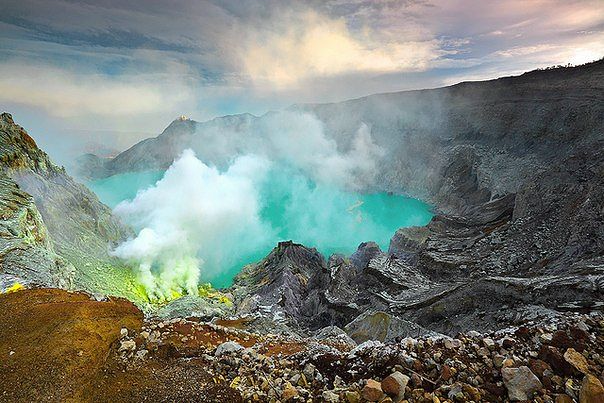 2.Горящее озеро. Рыбаки, ведущие промысел на озере Ильмень, обратили внимание на любопытное явление. В некоторых местах вода «закипает», и на озёрной глади появляются загадочные фонтанчики. Бросишь в такой фонтанчик спичку – она вспыхнет и горит ярки пламенем без копоти и запаха. В чём причина «горючести» озера? Виноваты бактерии, которые разлагают на дне остатки органических веществ, а продукты их жизнедеятельности – естественные газы – вырываются наружу. Эти газы и образуют горящие фонтанчики на Ильмень - озере. 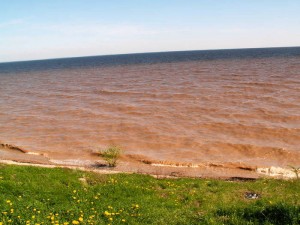 3.Мертвое озероСамое соленое озеро в мире находится на Аравийском полуострове. Его называют Мертвым, каждый литр воды содержит 275 г солей. Послушайте, что рассказывает об этом озере человек, побывавший на его берегах: “Мы стояли на пустынном берегу, унылый вид которого навевал грусть: мертвый край – ни травы, ни птиц. На другой стороне озера из зеленой воды круто поднимались красноватые горы. Голые изрезанные морщинами склоны. Казалось, какая-то сила сорвала с них естественный покров и обнажилась мускулатура земли. Мы решили искупаться, но нас отговорили. Было холодно. Мы лишь умылись густой, как крутой рассол, водой. Через несколько минут лицо и руки покрылись белым налетом соли, а на губах остался нестерпимо горький вкус, от которого долго нельзя было отделаться. Иногда из Иордании в Мертвое озеро заплывает рыба. Она гибнет уже через минуту. Одну такую рыбешку, выброшенную на берег, мы нашли. Она была твердая, как палка, в крепком солевом панцире”. 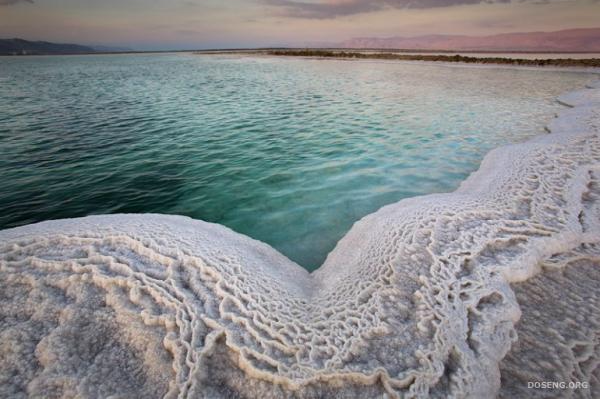 4.Озеро смерти. Самым «мертвым» является не Мертвое море, а «озеро смерти» в Сицилии. На его берегах отсутствует растительность, а всякое живое существо в воде озера настигает мгновенная смерть. Со дна озера бьют два источника сильно концентрированной кислоты. Она – то и отравляет воду. 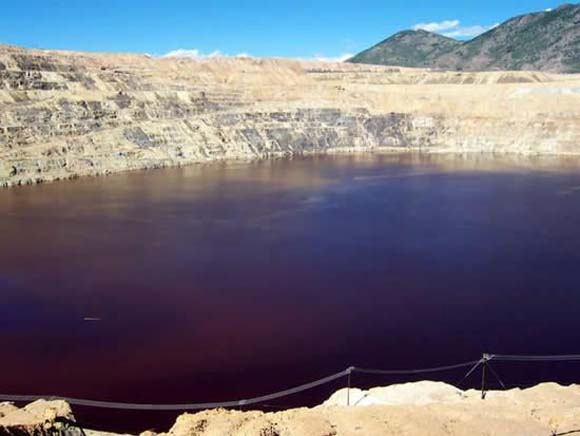 Голубое озеро в АрхызеЭто озеро второе по глубине в мире., вода в нем прозрачная и не меняет температуру в течение года (9 градусов по Цельсию) Озеро не замерзает. Ни одна река не впадает в озеро, а вытекает за сутки 70 миллионов литров воды.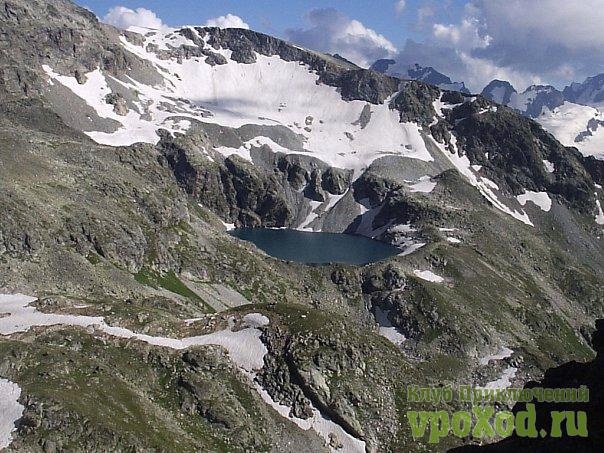 Долина семи озер в АбхазииДорога к этим озерам проходит через знаменитый Рицинский национальный реликтовый парк по альпийским лугам, мимо ущелий и рек, родников и водопадов.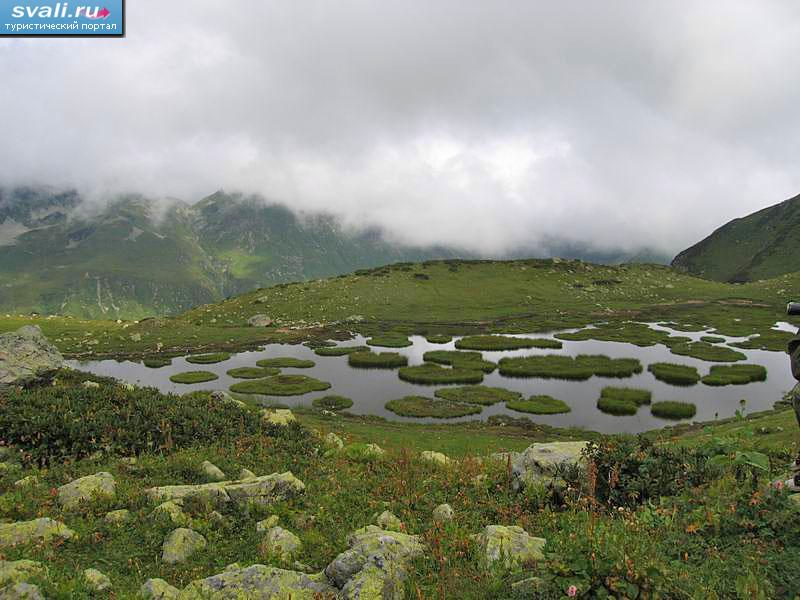 Озеро Морской глаз  Марий ЭлНевероятно красивое озеро карстового происхождения изумрудно-зеленого цвета.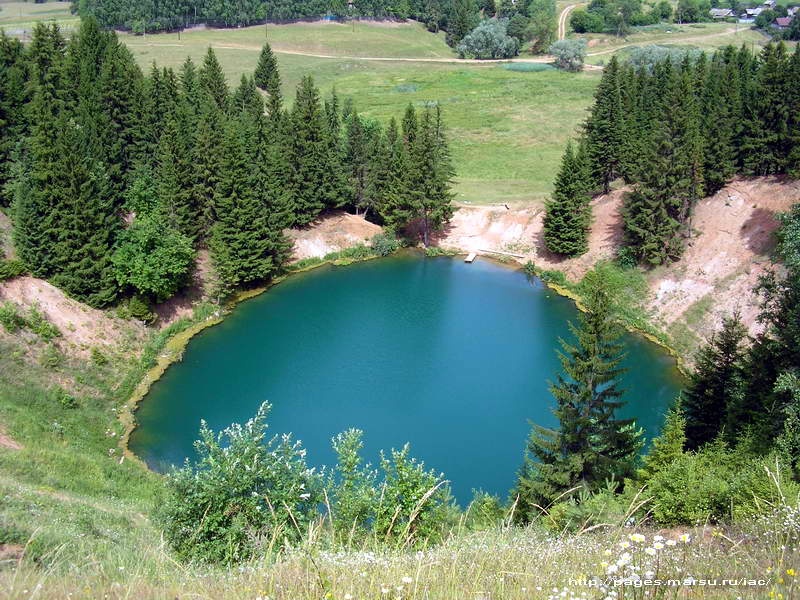 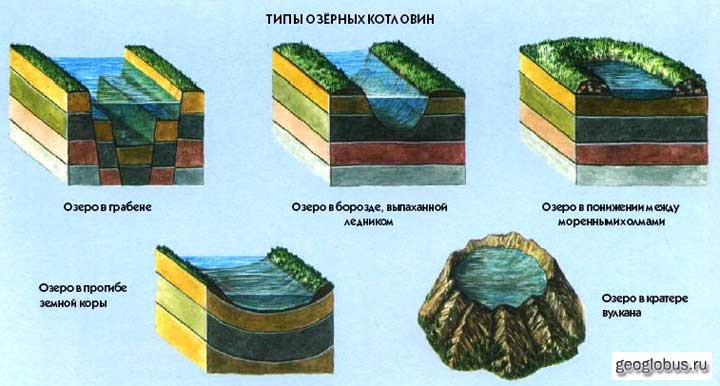 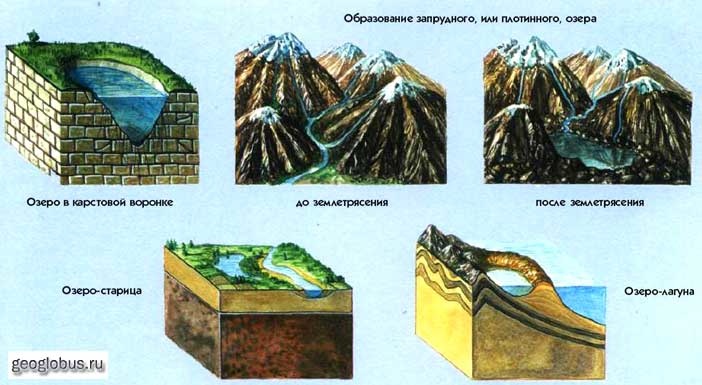 ОБЩАЯ ЧАСТЬОБЩАЯ ЧАСТЬОБЩАЯ ЧАСТЬОБЩАЯ ЧАСТЬОБЩАЯ ЧАСТЬОБЩАЯ ЧАСТЬПредметгеографиягеографияКлассКласс6 классТема урокаОзераОзераОзераОзераОзераПланируемые образовательные результатыПланируемые образовательные результатыПланируемые образовательные результатыПланируемые образовательные результатыПланируемые образовательные результатыПланируемые образовательные результатыПредметныеАктуализировать знания, сформировать знания об озерах, раскрыть виды озер, уметь находить их на картах.ПредметныеАктуализировать знания, сформировать знания об озерах, раскрыть виды озер, уметь находить их на картах.МетапредметныеРазвивать способности к формулированию выводов о прочитанном и увиденном, уметь выделять главные и второстепенные особенности, находить общие и различные черты географических объектов.МетапредметныеРазвивать способности к формулированию выводов о прочитанном и увиденном, уметь выделять главные и второстепенные особенности, находить общие и различные черты географических объектов.ЛичностныеРасширить кругозор учащихся, способствовать формированию собственной позиции, умению ее высказывать и отстаивать, продолжить формирование умения работать с картами, воспитывать бережное отношение к исчерпаемому ресурсу. ЛичностныеРасширить кругозор учащихся, способствовать формированию собственной позиции, умению ее высказывать и отстаивать, продолжить формирование умения работать с картами, воспитывать бережное отношение к исчерпаемому ресурсу. Решаемые учебные проблемыРешаемые учебные проблемыРешаемые учебные проблемыФормирование основных понятий, классификация озер по группам, значение их в природе.Формирование основных понятий, классификация озер по группам, значение их в природе.Формирование основных понятий, классификация озер по группам, значение их в природе.Основные понятия, изучаемые на урокеОсновные понятия, изучаемые на урокеОсновные понятия, изучаемые на урокеОзеро, озерная котловина, тектоническое, ледниковое, запрудное, вулканическое, старица, искусственное, сточное, бессточное, соленое, пресное.Озеро, озерная котловина, тектоническое, ледниковое, запрудное, вулканическое, старица, искусственное, сточное, бессточное, соленое, пресное.Озеро, озерная котловина, тектоническое, ледниковое, запрудное, вулканическое, старица, искусственное, сточное, бессточное, соленое, пресное.Вид используемого на уроке оборудования и средств ИКТВид используемого на уроке оборудования и средств ИКТВид используемого на уроке оборудования и средств ИКТНастенная физическая  карта мира, атлас 6 класса, раздаточный материал, контурные карты, проектор, экран, презентация «Разнообразие озер нашей планеты».Настенная физическая  карта мира, атлас 6 класса, раздаточный материал, контурные карты, проектор, экран, презентация «Разнообразие озер нашей планеты».Настенная физическая  карта мира, атлас 6 класса, раздаточный материал, контурные карты, проектор, экран, презентация «Разнообразие озер нашей планеты».Образовательные интернет-ресурсыОбразовательные интернет-ресурсыОбразовательные интернет-ресурсыhttp://worldgeo.ru/  http://7wonders.worldstreasure.com http://rgo.ru/  ru.wikipedia.org/ geoglobus.ruhttp://worldgeo.ru/  http://7wonders.worldstreasure.com http://rgo.ru/  ru.wikipedia.org/ geoglobus.ruhttp://worldgeo.ru/  http://7wonders.worldstreasure.com http://rgo.ru/  ru.wikipedia.org/ geoglobus.ruОРГАНИЗАЦИОННАЯ СТРУКТУРА УРОКАОРГАНИЗАЦИОННАЯ СТРУКТУРА УРОКАОРГАНИЗАЦИОННАЯ СТРУКТУРА УРОКАОРГАНИЗАЦИОННАЯ СТРУКТУРА УРОКАОРГАНИЗАЦИОННАЯ СТРУКТУРА УРОКАОРГАНИЗАЦИОННАЯ СТРУКТУРА УРОКА1. ЭТАП 1 Актуализация знанийОсновные задачи учителя. Актуализация имеющихся знаний, способов действия в новых условиях; формирование умения задавать вопросы;  развитие произвольного внимания и памяти, познавательных интересов и инициативы учащихся; формирование коммуникативных умений, культуры общения, сотрудничества.1. ЭТАП 1 Актуализация знанийОсновные задачи учителя. Актуализация имеющихся знаний, способов действия в новых условиях; формирование умения задавать вопросы;  развитие произвольного внимания и памяти, познавательных интересов и инициативы учащихся; формирование коммуникативных умений, культуры общения, сотрудничества.1. ЭТАП 1 Актуализация знанийОсновные задачи учителя. Актуализация имеющихся знаний, способов действия в новых условиях; формирование умения задавать вопросы;  развитие произвольного внимания и памяти, познавательных интересов и инициативы учащихся; формирование коммуникативных умений, культуры общения, сотрудничества.1. ЭТАП 1 Актуализация знанийОсновные задачи учителя. Актуализация имеющихся знаний, способов действия в новых условиях; формирование умения задавать вопросы;  развитие произвольного внимания и памяти, познавательных интересов и инициативы учащихся; формирование коммуникативных умений, культуры общения, сотрудничества.1. ЭТАП 1 Актуализация знанийОсновные задачи учителя. Актуализация имеющихся знаний, способов действия в новых условиях; формирование умения задавать вопросы;  развитие произвольного внимания и памяти, познавательных интересов и инициативы учащихся; формирование коммуникативных умений, культуры общения, сотрудничества.1. ЭТАП 1 Актуализация знанийОсновные задачи учителя. Актуализация имеющихся знаний, способов действия в новых условиях; формирование умения задавать вопросы;  развитие произвольного внимания и памяти, познавательных интересов и инициативы учащихся; формирование коммуникативных умений, культуры общения, сотрудничества.Деятельность учителяПредоставление материала стихотворений Заболоцкого, Гете, Никитина, Тютчева и др.Комментирует учебные действия, направляет высказывания. Фиксирует правильные ответы.Деятельность учителяПредоставление материала стихотворений Заболоцкого, Гете, Никитина, Тютчева и др.Комментирует учебные действия, направляет высказывания. Фиксирует правильные ответы.Деятельность учителяПредоставление материала стихотворений Заболоцкого, Гете, Никитина, Тютчева и др.Комментирует учебные действия, направляет высказывания. Фиксирует правильные ответы.Деятельность обучающихсяЗнакомятся с раздаточным материаломНаходят характерные особенности озер.Деятельность обучающихсяЗнакомятся с раздаточным материаломНаходят характерные особенности озер.Деятельность обучающихсяЗнакомятся с раздаточным материаломНаходят характерные особенности озер.2. ЭТАП  Изучение нового материала2. ЭТАП  Изучение нового материала2. ЭТАП  Изучение нового материала2. ЭТАП  Изучение нового материала2. ЭТАП  Изучение нового материала2. ЭТАП  Изучение нового материалаДеятельность учителя-Предоставляет материал на слайдах, акцентирует внимание обучающихся на понятие «что такое озеро?», как можно их систематизировать.-Предоставляет материал на слайдах «Виды озерных котловин», задает вопросы о причинах образования.-Комментирует учебные действия, направляет, помогает в заполнении.-Акцентирует внимание на определенных озерах, подводит к понятию «сточное» и «бессточное» озеро, соленое и пресное, искусственное.Деятельность учителя-Предоставляет материал на слайдах, акцентирует внимание обучающихся на понятие «что такое озеро?», как можно их систематизировать.-Предоставляет материал на слайдах «Виды озерных котловин», задает вопросы о причинах образования.-Комментирует учебные действия, направляет, помогает в заполнении.-Акцентирует внимание на определенных озерах, подводит к понятию «сточное» и «бессточное» озеро, соленое и пресное, искусственное.Деятельность учителя-Предоставляет материал на слайдах, акцентирует внимание обучающихся на понятие «что такое озеро?», как можно их систематизировать.-Предоставляет материал на слайдах «Виды озерных котловин», задает вопросы о причинах образования.-Комментирует учебные действия, направляет, помогает в заполнении.-Акцентирует внимание на определенных озерах, подводит к понятию «сточное» и «бессточное» озеро, соленое и пресное, искусственное.Деятельность обучающихся-Просматривают слайды, ведут дискуссию, устанавливают понятие «озеро», составляют схему «Разнообразие озер»-Высказывают мнения, подтверждая текстом учебника и увиденным.-Обобщают, заполняют таблицу «Происхождение котловин». -Работают с атласом, находят озера на картах мира и России, называют их, обращают внимание на обозначения.Деятельность обучающихся-Просматривают слайды, ведут дискуссию, устанавливают понятие «озеро», составляют схему «Разнообразие озер»-Высказывают мнения, подтверждая текстом учебника и увиденным.-Обобщают, заполняют таблицу «Происхождение котловин». -Работают с атласом, находят озера на картах мира и России, называют их, обращают внимание на обозначения.Деятельность обучающихся-Просматривают слайды, ведут дискуссию, устанавливают понятие «озеро», составляют схему «Разнообразие озер»-Высказывают мнения, подтверждая текстом учебника и увиденным.-Обобщают, заполняют таблицу «Происхождение котловин». -Работают с атласом, находят озера на картах мира и России, называют их, обращают внимание на обозначения.3. Закрепление нового материала3. Закрепление нового материала3. Закрепление нового материала3. Закрепление нового материала3. Закрепление нового материала3. Закрепление нового материалаДеятельность учителя-Дает задание по контурной карте-Инструктирует работу с контурными картами.Деятельность учителя-Дает задание по контурной карте-Инструктирует работу с контурными картами.Деятельность учителя-Дает задание по контурной карте-Инструктирует работу с контурными картами.Деятельность обучающихся-Работают картамиДеятельность обучающихся-Работают картамиДеятельность обучающихся-Работают картами4. ЭТАП Рефлексия4. ЭТАП Рефлексия4. ЭТАП Рефлексия4. ЭТАП Рефлексия4. ЭТАП Рефлексия4. ЭТАП РефлексияДеятельность учителя-Составить синквейн 1 ряд со словом « пруд»                                        2 ряд со словом «котловина»                                        3 ряд со словом «озеро»Деятельность учителя-Составить синквейн 1 ряд со словом « пруд»                                        2 ряд со словом «котловина»                                        3 ряд со словом «озеро»Деятельность учителя-Составить синквейн 1 ряд со словом « пруд»                                        2 ряд со словом «котловина»                                        3 ряд со словом «озеро»Деятельность обучающихся-Составляют синквейн.Пример№1    прудМаленький, красивыйУдивляет, охлаждает, радуетПруд – место отдуха горожан.Пример №2 озеро Тектоническое, вулканическоеОбразовалось, уменьшилось, появилосьОзеро - природный водоем.Пример №3 котловинаГлубокая, узкаяЗаполнилась, расширилась, оброслаКотловина образовалась в разломе.Деятельность обучающихся-Составляют синквейн.Пример№1    прудМаленький, красивыйУдивляет, охлаждает, радуетПруд – место отдуха горожан.Пример №2 озеро Тектоническое, вулканическоеОбразовалось, уменьшилось, появилосьОзеро - природный водоем.Пример №3 котловинаГлубокая, узкаяЗаполнилась, расширилась, оброслаКотловина образовалась в разломе.Деятельность обучающихся-Составляют синквейн.Пример№1    прудМаленький, красивыйУдивляет, охлаждает, радуетПруд – место отдуха горожан.Пример №2 озеро Тектоническое, вулканическоеОбразовалось, уменьшилось, появилосьОзеро - природный водоем.Пример №3 котловинаГлубокая, узкаяЗаполнилась, расширилась, оброслаКотловина образовалась в разломе.5 ЭТАП Домашнее задание П.42, составить кроссворд, уметь показывать на карте мира и России озера.5 ЭТАП Домашнее задание П.42, составить кроссворд, уметь показывать на карте мира и России озера.5 ЭТАП Домашнее задание П.42, составить кроссворд, уметь показывать на карте мира и России озера.5 ЭТАП Домашнее задание П.42, составить кроссворд, уметь показывать на карте мира и России озера.5 ЭТАП Домашнее задание П.42, составить кроссворд, уметь показывать на карте мира и России озера.5 ЭТАП Домашнее задание П.42, составить кроссворд, уметь показывать на карте мира и России озера.